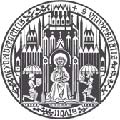         PRÜFUNGSAMT       Examination OfficeInstitut für InformatikInstitute for Computer ScienceAntrag auf Anerkennung von Studienleistungen  Application for the Recognition of CreditsNachname: ....................................................  Vorname: .................................................................. Last name:					         First name: Matrikelnummer: ...................                            Email:.................................@stud.uni-heidelberg.deMatriculation number:			            Email: ______________________________________________________________________________________Hiermit beantrage ich die Anrechnung von Prüfungsleistungen der Universität/Hochschule I hereby apply for the recognition of credits achieved at the university/college  ...........................................................................................................................................  gemäß der umseitigen Aufstellung für den Studiengangaccording to the list for the degree program on the next pageBachelor of Science Informatik (Gewichtung:  ............ %)	Bachelor of Science Computer Science (weighting:  ........ %)Master of Science Data and Computer Science Master of Science Data and Computer Science an der Universität Heidelbergat Heidelberg UniversityHeidelberg, den ..................................................... Unterschrift………………………………………..Heidelberg,  .			        		   	   SignatureVom Antragsstellenden auszufüllenTo be completed by the applicant  Vom Antragsstellenden auszufüllenTo be completed by the applicant  Vom Antragsstellenden auszufüllenTo be completed by the applicant  Vom Antragsstellenden auszufüllenTo be completed by the applicant  Vom Antragsstellenden auszufüllenTo be completed by the applicant  Vom Antragsstellenden auszufüllenTo be completed by the applicant  Entscheidung und Vermerke der Anerkennungsstelle/des Prüfungsamts Decision and notes of the  Examination OfficeEntscheidung und Vermerke der Anerkennungsstelle/des Prüfungsamts Decision and notes of the  Examination OfficeEntscheidung und Vermerke der Anerkennungsstelle/des Prüfungsamts Decision and notes of the  Examination OfficeNr.Bezeichnung der Veranstaltung/ PrüfungsleistungName of the course/Kind of achievementNote GradeECTSUmgerechnete Note (nur für Noten aus dem Ausland) Converted grade (only for grades from abroad)Anrechnung für das Modul (bitte benennen oder als Zusatzleistung („Z“) eintragen) Recognition for the module (please name or enter as additional achievement ("A"))Wird angerechnet als (Modul)To be credited as (module)ECTSVermerke des Prüfungsamts/Prüfungsausschusses Notes of the Examination Office/Examination Committee 12345678910